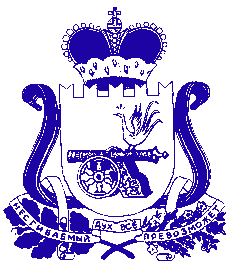 АДМИНИСТРАЦИЯСТОДОЛИЩЕНСКОГО СЕЛЬСКОГО ПОСЕЛЕНИЯПОЧИНКОВСКОГО РАЙОНА СМОЛЕНСКОЙ ОБЛАСТИПОСТАНОВЛЕНИЕот 12 ноября 2018 года                             № 35        На основании Гражданского кодекса Российской Федерации, Федеральный закон от 06.10.2003 № 131-ФЗ «Об общих принципах организации местного самоуправления в Российской Федерации», Федерального закона от 08.11.2007 № 257-ФЗ «Об автомобильных дорогах и о дорожной деятельности в Российской Федерации», ГОСТ Р-50597-93 «Автомобильные дороги и улицы. Требования к эксплуатационному состоянию, допустимому по условиям обеспечения безопасности дорожного движения» Администрация Стодолищенского сельского поселения Починковского района Смоленской областип о с т а н о в л я е т:Внести изменения в муниципальную программу «Развитие автомобильных дорог местного значения и улично-дорожной сети муниципального образования Стодолищенского сельского поселения Починковского района Смоленской области» изложив её в новой редакции. Настоящее постановление подлежит размещению на официальном сайте Администрации Стодолищенского сельского поселения Починковского района Смоленской области  в информационно-телекоммуникационной сети «Интернет».И.п.главы муниципального образования Стодолищенского сельского поселения Починковского района Смоленской области                                    О.Н.СидоренковаУтверждена                                                                                постановлением АдминистрацииСтодолищенского сельского поселения                                                                                                                                                   Починковского района Смоленской области                    От 12.11.2018 г. № 35МУНИЦИПАЛЬНАЯ                                              ПРОГРАММА«РАЗВИТИЕ АВТОМОБИЛЬНЫХ ДОРОГ МЕСТНОГО ЗНАЧЕНИЯИ УЛИЧНО - ДОРОЖНОЙ СЕТИ МУНИЦИПАЛЬНОГО ОБРАЗОВАНИЯ СТОДОЛИЩЕНСКОГО СЕЛЬСКОГО ПОСЕЛЕНИЯ ПОЧИНКОВСКОГО РАЙОНА СМОЛЕНСКОЙОБЛАСТИ»2018г.ПАСПОРТ МУНИЦИПАЛЬНАЯ ПРОГРАММА«РАЗВИТИЕ АВТОМОБИЛЬНЫХ ДОРОГ МЕСТНОГО ЗНАЧЕНИЯИ УЛИЧНО - ДОРОЖНОЙ СЕТИ МУНИЦИПАЛЬНОГО ОБРАЗОВАНИЯ СТОДОЛИЩЕНСКОГО СЕЛЬСКОГО ПОСЕЛЕНИЯ ПОЧИНКОВСКОГО РАЙОНА СМОЛЕНСКОЙОБЛАСТИ»Обоснование необходимости разработки ПрограммыНастоящая программа разработана на основании положений Федерального закона от г. №131-ФЗ «Об общих принципах организации местного самоуправления в Российской Федерации», Федерального закона от г №196-ФЗ «О безопасности дорожного движения», Государственного стандарта РФ ГОСТ Р50597-93 «Автомобильные дороги и улицы. Требования к эксплуатационному состоянию, допустимому по условиям обеспечения безопасности» Федерального закона «Об автомобильных дорогах и о дорожной деятельности в Российской Федерации и о внесении изменений в отдельные законодательные акты Российской Федерации» от 08.11.2007 № 257-ФЗ, в целях комплексного решения проблем обеспечения безопасного транспортного сообщения по автомобильным дорогам муниципального образования Стодолищенского сельского поселения Починковского района Смоленской области, снижения аварийности и последствий дорожно-транспортных происшествий, а также улучшения внешнего вида территории муниципального образования Стодолищенского сельского поселения Починковского района Смоленской области, повышения комфортности дорог, улиц. Программа направлена на комплексное содержание и ремонт автомобильных дорог общего пользования местного значения, в соответствии с правилами, стандартами, техническими нормами и другими нормативными документами, относящимися к обеспечению безопасности дорожного движения в городской и сельской местности. Она включает в себя комплекс инженерно-технических мероприятий для поддержания муниципальных дорог постоянно в надлежащем порядке и создания комфортных условий для работы и проживания местных жителей:- содержание проезжей части дорог, тротуаров, остановочных комплексов общественного транспорта; - ремонт проезжей части муниципальных дорог;- применение передовых технологий ремонта и содержания автомобильных дорог и улично-дорожной сети общего пользования местного значения.Общая протяженность автомобильных дорог и улично-дорожной сети  на территории муниципального образования Стодолищенского сельского поселения Починковского района Смоленской области составляет 71,5 км.В связи с переходом в 1991 году Российской Федерации к рыночной экономике резко сократились объемы государственных капитальных вложений в реконструкцию, строительство и содержание автомобильных дорог. Не проводился не только капитальный ремонт автомобильных дорог, но и работы по текущему содержанию не проводились в необходимых объемах.  Проблема особенно обострилась в последнее время в связи с недостаточным финансированием для сохранения существующей сети дорог, а тем более для ее модернизации (капитального ремонта). Большая часть автомобильных дорог имеет недостаточную прочность и ровность покрытия с выбоинами и низким коэффициентом сцепления. Реализуемые в последние годы мероприятия по улучшению дорожно-транспортной ситуации  велись по следующему направлению: -повышение прочности дорожных покрытий за счет проведения ремонтов отдельных участков.Однако прогнозы сохранения высоких темпов автомобилизации и ограниченности бюджетных возможностей говорят о том, что принимаемые меры не могут обеспечить устойчивый и долговременный положительный эффект. Необходим ремонт всего дорожного полотна. В противном случае, дорожно-транспортная ситуация  будет ухудшаться с каждым годом, что неминуемо приведет к замедлению темпов социально-экономического развития, к росту дорожно-транспортных происшествий и ухудшению условий проживания граждан.Применение программно-целевого метода в развитии автомобильных дорог местного значения и улично-дорожной сети на территории муниципального образования Стодолищенского сельского поселения Починковского района Смоленской области позволит системно направлять средства на решение неотложных проблем дорожной отрасли в условиях ограниченных финансовых ресурсов и координировать усилия бюджетов всех уровней.Цели, задачи и целевые показатели ПрограммыЦелью Программы является: - обеспечения сохранности существующей дорожной сети, приоритетного выполнения работ по содержанию, ремонту и модернизации существующих автомобильных дорог;- обеспечения круглогодичного транспортного сообщения с населенными пунктами, повышения безопасности дорожного движения, сокращения количества и величины потерь от дорожно-транспортных происшествий, снижения отрицательного воздействия транспортно-дорожного комплекса на окружающую среду;-  повышение доступности услуг транспортного комплекса для населения;-  совершенствования системы управления и системы финансирования дорожного хозяйства, развития систем ценообразования и закупок для нужд дорожного хозяйства.Для достижения цели развития современной и эффективной транспортной инфраструктуры в области автомобильных дорог необходимо решить следующие задачи: -  повышение надежности и безопасности движения по автомобильным дорогам и улично-дорожной сети муниципального образования Стодолищенского сельского поселения Починковского района Смоленской области ;-  поддержание автомобильных дорог общего пользования местного значения   и искусственных сооружений на них на уровне соответствующем категории дороги, путем содержания дорог и сооружений на них;-  создание условий для формирования единой дорожной сети, круглогодично доступной для населения, за счет уменьшения количества населенных пунктов, не имеющих связи с дорогами с твердым покрытием с сетью автомобильных дорог общего пользования муниципального образования Стодолищенского сельского поселения Починковского района Смоленской области, что позволит обеспечить надежное автомобильное сообщение с  сельскими населенными пунктами. 3. Перечень программных мероприятий.            Перечень мероприятий программы представлен в приложении к Программе.4. Характеристика основных мероприятий входящих в состав муниципальной программы.4.1.  Основное мероприятие:- Развитие сети автомобильных дорог общего пользования местного значения.4.2.   Направления мероприятия:-   Расходы на проведение кадастровых работ автомобильных дорог общего пользования местного значения.          - Расходы, связанные с проведением текущих и капитальных ремонтов автомобильных дорог общего пользования местного значения и искусственных сооружений на них.        - Проведение проектно- изыскательных работ.        - Расходы на содержание дорог в том числе грейдирование, очистка дорог от снега.5. Обоснование ресурсного обеспечения  Программы.            Финансирование мероприятий Программы будет осуществляться за счет средств дорожного фонда и местного  бюджета                                   6. Механизм реализации Программы.       Механизм реализации Программы базируется на принципах партнерства, а также четкого разграничения полномочий и ответственности всех исполнителей Программы. Разработчик программы обеспечивает её реализацию посредством применения оптимальных методов управления процессом реализации Программы исходя из ее содержания. Управление реализацией Программы и контроль за ходом выполнения Программы осуществляется заказчиком Программы. Заказчик Программы несет ответственность за реализацию Программы, уточняет сроки реализации мероприятий Программы и объемы их финансирования.    При текущем управлении заказчиком Программы выполняются следующие основные задачи:- экономический анализ эффективности программных проектов и мероприятий;- подготовка предложений по составлению плана инвестиционных и текущих расходов на очередной период;- корректировка плана реализации Программы по источникам и объемам финансирования и по перечню предлагаемых к реализации задач Программы по результатам принятия областного и местного бюджетов и уточнения возможных объемов финансирования из других источников.Заказчик Программы выполняет свои функции во взаимодействии с заинтересованными федеральными и областными органами исполнительной власти, органами местного самоуправления.Оценка результатов и показателей выполнения основных мероприятий Программы, их экономической эффективности осуществляется в порядке, установленном законодательством Российской Федерации. При проведении оценки результатов и показателей Программы будет проводиться анализ эффективности использования средств местного бюджета.          Финансирование мероприятий Программы осуществляется за счет средств дорожного фонда и бюджета муниципального образования Стодолищенского сельского поселения Починковского района Смоленской области.7. Оценка эффективности, социально-экономическихпоследствий реализации Программы.      Эффективность реализации Программы зависит от результатов, полученных в сфере деятельности транспорта и вне него. К числу социально-экономических последствий модернизации и развития сети автомобильных дорог общего пользования местного значения относятся:- повышение уровня и улучшение социальных условий жизни населения;- активизация экономической деятельности;- снижение транспортной составляющей в цене товаров и услуг;- создание новых рабочих мест;- снижение негативного влияния дорожно-транспортного комплекса наокружающую среду.        Последовательная реализация мероприятий Программы будет способствовать повышению удобства и безопасности движения на автомобильных дорогах общего пользования, приведет к сокращению расходов на грузовые и пассажирские автомобильные перевозки.       Реализация мероприятий Программы приведет к достижению следующих результатов:- протяженность участков автомобильных дорог общего пользования местного значения, на которых будет выполнен капитальный ремонт с целью доведения ихдо нормативных требований, – 2 км;- протяженность участков улично-дорожной сети, на которых будет выполнен капитальный ремонт с целью доведения их до нормативных требований, – 3 км;- проведение межевых и кадастровых работ, регистрация прав собственности на 5 км автомобильных дорог местного значения.Приложение к муниципальной Программе	Перечень мероприятий Программы.О внесении изменений в муниципальную программу «Развитие автомобильных дорог местного значения и улично - дорожной сети муниципального образования Стодолищенского сельского поселения Починковского района Смоленской области»Ответственный исполнитель ПрограммыАдминистрация Стодолищенского сельского поселения Починковского  района Смоленской области;Исполнитель основных мероприятий муниципальной Программы Администрации Стодолищенского сельского поселения Починковского района Смоленской области; Цели  Программы  Основные цели Программы:- развитие сети автомобильных дорог общего пользования местного значения;-	улучшение качества жизни населения Стодолищенского сельского поселения Починковского района Смоленской области;Основные задачи программы:-	реконструкция автомобильных дорог местного значения;- повышение эффективности и безопасности  функционирования сети автодорог местного значения на территории Стодолищенского сельского поселения Починковского района Смоленской области;- ликвидация потенциально аварийных участков на автомобильных дорогах местного значения;- снижение отрицательных воздействий на окружающую среду и повышение безопасности дорожного движенияЦелевые показатели ПрограммыУлучшение потребительских свойств улично-дорожной сети, к которым относится: пропускная способность, безопасность дорожного движения, экологическая безопасность, эстетические и другие свойства. Улучшение внешнего вида территории муниципального образования. Решение проблем содержания и обслуживания улично-дорожной сети.- протяженность участков автомобильных дорог общего пользования местного значения, на которых будет выполнен капитальный ремонт с целью доведения их до нормативных требований – 2 км;- протяженность участков улично-дорожной сети на    которых будет выполнен капитальный ремонт с целью доведения их до нормативных требований – 3 км;- проведение межевых и кадастровых работ, регистрация прав собственности на 5 км автодорог местного значения.Объем и источники финансирования ПрограммыОбщий объем финансирования Программы – 15398,7 тыс.руб.,в том числе по годам:2019 г. – 50,0 тыс.руб.;2020 г. - 50,0 тыс.руб.;2021 г. – 50,0 тыс.руб.2022 г. – 50,0 тыс.руб.;2023 г. - 50,0 тыс.руб.;2024 г. – 50,0 тыс.руб.Источником финансирования является бюджет Стодолищенского сельского поселения  Починковского района Смоленской области.  Дорожные фонды 15098,7 тыс.руб., в том числе по годам:2019 г. – 1748,1 тыс.руб.;2020 г. – 2211,9 тыс.руб.;2021г. – 2636,2 тыс.руб.2022 г. – 2732,9 тыс.руб.2023 г. – 2832,9 тыс.руб.2024 г. – 2936,7 тыс.руб.Источником финансирования являются Дорожные фонды.№Наименование мероприятияСрок исполненияИсточник финансированияОбъём финансирования (тыс.руб.)Объём финансирования (тыс.руб.)Объём финансирования (тыс.руб.)Объём финансирования (тыс.руб.)Объём финансирования (тыс.руб.)Объём финансирования (тыс.руб.)Исполнители1Развитие сети автомобильных дорог общего пользования местного значения2019г2020г.2021г.2022г2023г.2024г1.1.Проведение кадастровых работ автомобильных дорог общего пользования местного значения2019 -2024г.г.Бюджет Стодолищенского сельского поселения Починковского района Смоленской области               Дорожные фонды.50,050,050,050,050,050,0Администрация Стодолищенского сельского поселения Починковского района Смоленской области1.2.Проведение текущих и капитальных ремонтов автомобильных дорог общего пользования местного значения и искусственных сооружений на них; Проведение проектно- изыскательных работ.Расходы на содержание дорог в том числе грейдирование, очистка дорог от снега.2019-2024г.г.Бюджет Стодолищенского сельского поселения Починковского района Смоленской области.Дорожные фонды.-1748,1-2211,9-2636,2-2732,9-2832,9-2936,7Администрация Стодолищенского сельского поселения Починковского района Смоленской области